Worship Sunday, August 29, 2021 9:00 A.M.“Faith in Action: Doers of the Word”Hymnists:  Lisa DallyGathering:  		“Change My Heart, O God”   ELW # 801Change my heart, O God, make it ever true.  Change my heart, O God, may I be like You.  You are the Potter; I am the clay.  Mold me and make me; this is what I pray.CCLI song #1165 Used by permission CCLI # #1976436“Here I Am To Worship”1.  Light of the world, You stepped down into darkness,
opened my eyes, let me see.  Beauty that made
this heart adore You, hope of a life spent with You.2.  King of all days, oh so highly exalted,
glorious in heaven above.   Humbly You came to the earthYou created, all for love's sake became poor.Chorus:   So, here I am to worship, here I am to bow down,
here I am to say that You're my God.
And You're altogether lovely, altogether worthy,
altogether wonderful to me.Bridge:    And I'll never know how much it cost
To see my sin upon that cross.
And I'll never know how much it cost
To see my sin upon that cross. Used by permission CCLI  #1976436  - CCLI Song #3266032Welcome & Announcements:Confession and Forgiveness:P: In the name of the Father, and of the + Son, and of the Holy Spirit.  AmenP: Almighty God, to whom all hearts are open, all desires known, and from whom no secrets are hid: cleanse the thoughts of our hearts by the inspiration of your Holy Spirit, that we may perfectly love you and worthily magnify your holy name,through Jesus Christ our Lord.     Amen.P: Most merciful God,C:  We confess that we are captive to sin and cannot free ourselves.We have sinned against you in thought, word, and deed, by what we have done and by what we have left undone.  We have not loved you with our whole heart; we have not loved our neighbors as ourselves. For the sake of your Son, Jesus Christ, have mercy on us.  Forgive us, renew us, and lead us, so that we may delight in your will and walk in your ways, to the glory of your holy name.     Amen.P:  In the mercy of almighty God, Jesus Christ was given to die for us, and for his sake God forgives us all our sins. As a called and ordained minister of the church of Christ, and by his authority, I therefore declare to you the entire forgiveness of all your sins, in the name of the Father, and of the + Son, and of the Holy Spirit.  AmenOpening Song:	   “What a Fellowship, What a Joy Divine”	ELW, # 774							One license # 1544470101ChorusLeaning (leaning on Jesus)
Leaning (leaning on Jesus)
Safe and secure from all alarms
Leaning (leaning on Jesus)
Leaning (leaning on Jesus)
Leaning on the everlasting armsVerse 1What a fellowship what a joy divine
Leaning on the everlasting arms
What a blessedness what a peace is mine
Leaning on the everlasting armsChorusVerse 2O how sweet to walk in this pilgrim way
Leaning on the everlasting arms
O how bright the path grows from day to day
Leaning on the everlasting armsChorusVerse 3What have I to dread what have I to fear
Leaning on the everlasting arms
I have blessed peace with my Lord so near
Leaning on the everlasting arms.ChorusGreeting: P: The grace of our Lord Jesus Christ, the love of God, and the communion of the 	Holy Spirit be with you all.C: And also with you.Prayer of the Day1st Reading: 	Deuteronomy 4:1-2, 6-92nd Reading:	James 1:17-27Gospel:		Mark 7:1-8, 14-15, 21-23		Hymn of the Day:	     “Lord, Be Glorified”		ELW, # 744Verse 1In my life Lord, Be glorified, be glorified
In my life Lord, Be glorified todayVerse 2 In our song Lord, Be glorified, be glorified
In our song Lord, Be glorified todayVerse 3In Your church Lord, Be glorified be glorified
In Your church Lord
Be glorified todayVerse 4In your world Lord, Be glorified, be glorified
In your world Lord,
Be glorified todayOne license # 1544470101Sermon:	“Faith in Action: Doers of the Word”      Pastor Barb LemkeApostles’ Creed I believe in God, the Father almighty, creator of heaven and earth.I believe in Jesus Christ, God’s only Son, our Lord, 	who was conceived by the Holy Spirit,	born of the virgin Mary,	suffered under Pontius Pilate,	was crucified, died, and was buried;	he descended into hell	On the third day he rose again;	he ascended into heaven,	he is seated at the right hand of the Father,	and he will come to judge the living and the dead.I believe in the Holy Spirit,	the holy catholic church,	the communion of saints,	the forgiveness of sins,	the resurrection of the body,	and the life everlasting. Amen.Prayers of the Church:Please remember in Prayer:Bethel’s shut-ins – Peace, health, comfort, & communityAfghanistan & Haiti Delores Rasmussen – Comfort and peace Ruth Matthews & Dan George & Sally Odernheimer – Healing and strength  Bob French, Pat’s son healing from surgery on his armSusan Armor upcoming surgery Pastor Mike Lemke Carol KirkegaardDave Beadle’s granddaughter, Nerimia Castillo, (cancer)Norma Breiding’s stepmom, Patricia Hennig, HealingRyan Kelley fell from ladder, healingMarcia (Ron Freund’s sister) who was diagnosed with myeloid leukemiaAl & Myrna RybergThanksgiving for Bethel Members:  (fill in)Communion: P:  The Lord be with you.C:  And also with you.P:  Lift up your hearts.C:  We lift them up to the Lord.P:  Let us Give thanks to the Lord our God.C:  It is right to give our thanks and praise.Lord’s Prayer:Our Father, who art in heaven, hallowed be thy name,thy kingdom come, thy will be done,on earth as it is in heaven.Give us this day our daily bread; and forgive us our trespasses,as we forgive those who trespass against us;and lead us not into temptation, but deliver us from evil.For thine is the kingdom, and the power, and the glory,forever and ever. Amen.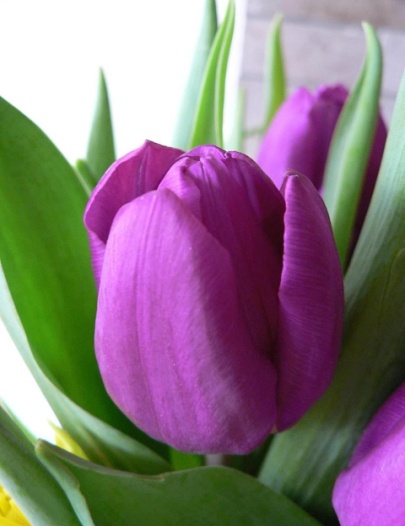 Benediction Closing Song:		“I Love to Tell the Story”		ELW, # 661Verse 1I love to tell the story, of unseen things above, 
Of Jesus and His glory, of Jesus and His love,
I love to tell the story, because I know 'tis true,
It satisfies my longings, As nothing else can doChorus:I love to tell the story
Twill be my theme in glory
To tell the old old story
Of Jesus and His loveVerse 2I love to tell the story, 'Tis pleasant to repeat
What seems, each time I tell it, More wonderfully sweet
I love to tell the story, for some have never heard,
The message of salvation, From God's own holy Word.Chorus:Verse3I love to tell the story, for those who know it best,
Seem hungering and thirsting, to hear it like the rest,
And when in scenes of glory, I sing the new, new song,
Twill be the old, old story, That I have loved so long.Chorus:One license # 1544470101P:  Go in Peace. Serve the Lord!  C:  Thanks be to God!Worship Team for todayPresider:  Pastor Barb Lemke          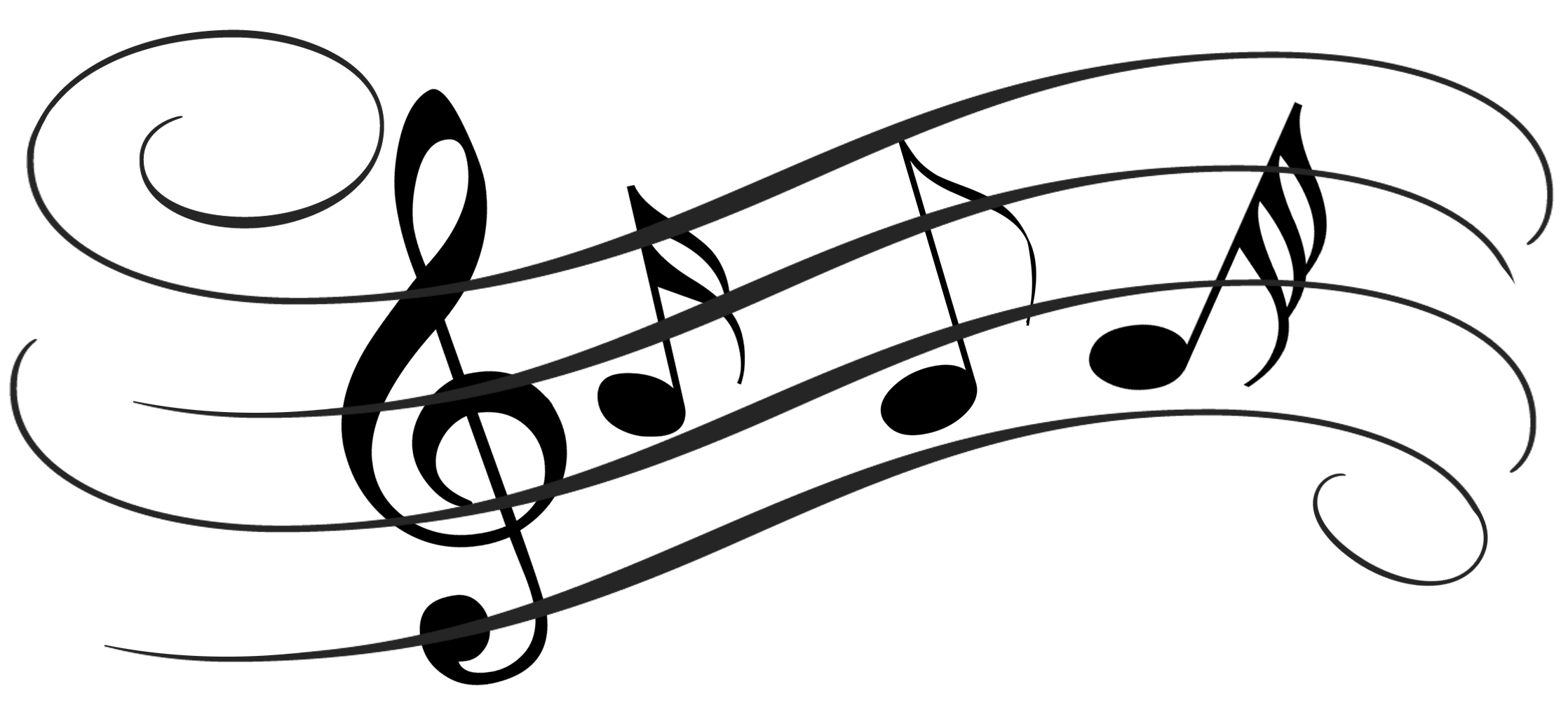 Pianist:  Mila KhmelevaHymnists:  Lisa DallyScreen: 	 Travis KlevenVideo Livestreaming on FaceBook & YouTube – Debbie Anderson